BusCafeteriaHallwayLearning EnvironmentBathroomAssembliesPlaygroundBe Safe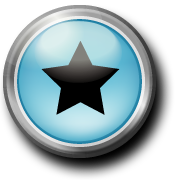 Click inStay seatedFace forwardKeep hands, feet, and objects to selfKeep hands, feet, and objects to self Stay at tableWalk and move carefullyWait in line patientlyKeep hands, feet, and objects to self Walk and move carefullyStay to the rightUp the side stairwellsDown the center stairwellKeep hands, feet, and objects to selfMove carefullyPush in chairUse materials appropriately Keep hands, feet, and objects to self Walk and move carefullyKeep hands, feet, and objects to self Stay seatedMove carefullyEnter and exit using appropriate voice levelKeep hands, feet, and objects to self Move carefullyPlay and line up safelyUse equipment appropriatelyBe RespectfulListen to the adultUse encouraging, polite, and kind wordsSpeaking voicesTake care of propertyUse encouraging, polite, and kind wordsSpeaking voicesFollow adult directionsQuiet waveTake care of student work/materialsUse appropriate voice levelUse encouraging, polite, and kind wordsListen and talk at appropriate timesUse appropriate voice and body languageStay in designated areaListen and follow directions quicklyHonor other’s privacyUse appropriate voice levelUse for intended purposeListen and respond appropriatelyApplaud when appropriateUse appropriate voice levelUse encouraging, polite, and kind wordsInclude othersShow good sportsmanshipShareTake turnsHelp othersListen and follow directionsBe ResponsibleKeep bus cleanKeep track of belongingsFollow rulesReturn found items to officeReport incidents to an adultKeep area clean and throw trash awayAccept consequences graciouslyBe on timeLunch line orderRaise handReport incidents to adultsKeep hallways cleanAccept consequences graciouslyStay with lineGo straight to destinationReport incidents to an adultComplete homework and classworkWork hard and do your bestAccept consequences graciouslyBe prepared and ready for the dayKeep personal belongings organizedBe on timeBe an active participantKeep area cleanFlushWash handsReport incidents to an adultGet in and out in a timely mannerFollow directionsAccept consequences graciouslyBe on timeAccept consequences graciouslyReport incidents to an adultTake care of and return playground toys